SOLUCIONARIO UNIDAD 2Nota Miguel:El revisor técnico me dice esto…Una apreciación “sutil” en la actividad resuelta número 2.  Se pregunta que cual es el coste de oportunidad de obtener un “notable” y la respuesta que se da es que debería  renunciar a trabajar en el negocio. Realmente se considera el “notable” a partir de 7 puntos por lo que la respuesta correcta es que renunciaría a conseguir 40 euros. (Puede conseguir 20 euros y un notable con 7 puntos)  Lo máximo a ganar serían 60.Solución a las preguntas del cuento inicialMaría tenía dinero y Ana quería hacer pasteles. ¿Crees que podrían haber hecho un proyecto juntas?	Claro que sí. A menudo personas que tienen dinero -el capital- y otras que 	tienen 	conocimientos o habilidades se unen para emprender un negocio 	juntas. ¿Crees que montar tu propio negocio es mejor que trabajar para otras personas?	Depende para quien. Como siempre, cada elección tiene un coste de 	oportunidad. Si escoges trabajar para ti mismo harás realidad un proyecto 	personal y quizás ganes mucho dinero, pero puede que tengas más 	preocupaciones y menos tiempo para el ocio. ¿Cuáles son tus preferencias?Imagina que ganas el Gordo de la Lotería estando con un amigo. ¿Te limitarías a gastar el dinero como hizo María o emprenderías algún proyecto?	Todos 	los bienes y servicios que disfrutamos son el resultado del trabajo de 	alguien. Por eso no es justo que unas personas trabajen, y otras se limiten a 	disfrutar del resultado del esfuerzo de los demás. Si tienes 	mucho dinero, ¿por 	qué no montar una empresa?. Solución a las ActividadesExplica la frase de que todo el dinero es (bien de) capital pero no todo el capital es dinero.Solución:Se refiere a que el dinero forma parte de los bienes de capital pero que existen otros bienes que integran los bienes de capital aparte del dinero ¿Cómo se relacionan la renta con la actividad productiva de las empresas?Solución:La renta se relaciona con la actividad productiva de las empresas porque representa el valor o el precio que se paga por la utilización de un recurso productivo en un periodo de tiempo determinado.Suiza o Japón son países ricos aunque tienen escasos recursos naturales en comparación con otros países. En cambio otros países son muy pobres a pesar de que disponen de abundantes recursos naturales, ¿qué factores crees que explican esta contradicción?Solución:La riqueza no solo está ligada a la posesión de recursos naturales sino también a los otros recursos productivos. Suiza y Japón son países que por ejemplos destacan por su capacidad de trabajo. Por otra parte tener muchos recursos no implica saber gestionarlos bien.  ¿Qué factores han propiciado la terciarización de sociedades occidentales como la española?Solución:En las sociedades desarrolladas, la mecanización y la productividad del campo han propiciado este trasvase de población que se conoce con el nombre de terciarización. ¿Por qué para los países es un problema la escasa inversión que se realiza en I+D+i?Solución:La escasez de inversión en I+D+i supone depender tecnológicamente de otros países y pagarles por utilizar sus patentes y conocimientos con todo el coste que ellos supone. ¿Qué ventajas e inconvenientes crees que presenta para una gran empresa, la política de externalizar servicios que antes estaban integrados en la propia empresa?Solución:Respuesta abierta. Aunque el alumno pueda intuir la respuesta afinarla supone algo de investigación de tal forma que es valorable que proceda en ese sentido. La ventaja principal es el ahorro de costes (no se tiene en plantilla un personal que solo hace falta en situaciones puntuales) y el principal inconveniente que las subcontratas son autónomas y por tanto su nivel de compromiso con la empresa es menor.¿Cómo representa la FPP el concepto de coste de oportunidad de una economía?Solución:La frontera  de  posibilidades  de  producción  (FPP)  refleja  las  cantidades máximas de bienes y servicios que es capaz de producir una sociedad en un determinado periodo de tiempo a partir de unos recursos productivos y tecnología dada. Y como cada vez que un país utiliza recursos escasos en la producción de un bien renuncia a las posibles alternativas el coste de oportunidad está presente. En relación con la Actividad resuelta 2, extrapola los resultados de Ana en el punto Z a los de la economía de un país. Explica qué factores crees que pueden ocasionar que un país como España, por ejemplo, no alcance su frontera de posibilidades de producción.Solución:Si las personas tenemos difícil alcanzar nuestro potencial, los países, formados por millones de personas. Siempre hay recursos ociosos como por ejemplo las bolsas de trabajadores parados así como las tierras, máquinas o sencillamente recursos sin utilizar u optimizar.¿De qué factores dependen las posibilidades de producción de una economía?Solución:Los factores de los que dependen las posibilidades de producción de una economía son los recursos productivos y la productividad.¿Por qué el PIB es una medida relativa sobre la calidad de vida de un país?Solución:El PIB es una medida relativa de la calidad de vida de un país porque solo refleja el valor de la producción de los bienes y servicios. Esta actividad puede servir de base a un debate sobre la idoneidad del PIB para medir la riqueza de un país en la medida que solo mide cosas valores económicos y no otras como por ejemplo la calidad del ocio, la felicidad o el tiempo de trabajo.¿Qué es el crecimiento económico? ¿De qué factores depende que un país crezca económicamente? Explícalos.Solución:El crecimiento económico es el incremento del valor de la producción de bienes y servicios de una sociedad en un periodo de tiempo determinado. Hay dos maneras de crecer económicamente, en cantidad y/o en calidad:Aumentando los recursos productivos (cantidad). Para incrementar la producción de bienes hacen falta más recursos, más trabajadores, más instalaciones, más dinero, etc.Mejorando la productividad (calidad). Con los mismos medios, es decir, con el mismo número de recursos productivos, pueden producirse más unidades. Por ejemplo y  para aumentar su productividad un país puede formar mejor a sus trabajadores o implantar nuevos avances tecnológicos que mejoren los resultados que proporcionan las combinaciones de recursos productivos.Indica otros factores que podrían mejorar la capacidad de estudio.Solución:Respuesta abierta. Se trata de que el alumno reflexione sobre sus hábitos de estudio y haga una puesta en común con sus compañeros.En relación con el gráfico de la Figura 2.8 señala:¿Qué sector es el que el que reporta menor y mayor valor a la economía española? ¿Y el que aporta más valor?¿Por qué crees que se desglosa el subsector de la construcción del sector secundario?Solución:El sector que reporta mayor valor a la economía española son los servicios mientras que el más bajo lo reporta la agricultura.El subsector de la construcción del sector secundario se desglosa del secundario debido a su importancia.Solución al PeriscopioPeriscopio 1. Procesos de deslocalización y similaresEntre otros factores, las empresas se deslocalizan a otros países para ahorrar en costes, acceder a mejores infraestructuras o disponer de más personal cualificado. También se deslocalizan para obtener alguna ventaja competitiva, entendiendo por tal la que les reporta ventaja para competir frente a otras empresas.La transferencia de actividades productivas, capitales y empleo que ello supone suele tener una fuerte repercusión económica para los países afectados cuando las empresas que hacen las maletas son multinacionales que arrastran con ellas miles de empleos e inversiones.Pero de igual forma que cabe lamentarse que las empresas marchen de un país, es motivo de celebración ser el país elegido para la ubicación de una gran empresa. Un proceso similar es la relocalización, que se produce cuando las empresas retornan a los países de los cuales previamente se habían deslocalizado.• 	Señala otros factores que influyan sobre una empresa a la hora de ubicarse en un determinado país.• 	Identifica empresas que hayan elegido tu Comunidad Autónoma o ciudad para ubicarse, así como las repercusiones económicas que han tenido y los factores que han pesado en dicha decisión.• 	Identifica empresas que se hayan deslocalizado de tu Comunidad Autónoma o ciudad para ubicarse en otros países, así como los factores que han pesado en dicha decisión y las repercusiones económicas que ha tenido.Solución:----------------- FALTA -------------------------Solución al Test de repaso1.   b)                                           2.   c)                                           3.   d)                                           4.   c)5.   a)6.   d)7.   c)8.   a)9.   b)10. a)11. b)12. a)Solución de las Actividades finalesTeoría¿Qué tipos de renta conoces?Solución:La renta recibe diferentes nombres, en función del recurso productivo que la genere: salario, si procede del trabajo; alquiler, si proviene de los recursos naturales; e interés, cuando tiene su origen en el capital. Ver figura 2.3.Si comparásemos la misma empresa y hace cincuenta años, ¿qué cambios crees que veríamos en lo que se refiere a los recursos productivos que emplea para desarrollar su actividad?Solución:Respuesta abierta en la medida que el alumno conozca la actividad productiva del siglo XX, sobre todo la anterior a la llegada de la informática. A lo largo del tiempo  y desde la Revolución Industrial se constata la progresiva sustitución del trabajo manual por máquinas, esto es, sustitución del recurso productivo mano de obra por el recurso productivo bienes de capital.¿Cuál es la característica que diferencia al sector secundario del primario y el terciario?Solución:La característica que diferencia el sector secundario del primario y el terciario es la existencia de transformación como actividad principal.¿Qué opinión te merece la deslocalización de empresas españolas hacia el exterior? ¿Y la de empresas que se han localizado en España como por ejemplo fue el caso de la industria automovilística que mayormente se instaló en nuestro país en los años 60?Solución:Respuesta abierta. Se trata de que el alumno reflexione sobre la doble vertiente de este proceso: de igual manera que en los años 60 España resultó beneficiada cuando prácticamente la totalidad de la industria automovilística se instaló en España para abastecer el mercado europeo debido a los bajos costes laborales, estos mismos factores se vuelven en contra de España ahora que se han equiparado dichos costes a los de nuestros vecinos europeos.¿Qué son las posibilidades de producción? ¿Cómo se relaciona este concepto con la producción potencial?Solución:Las posibilidades de producción es aquello que los países pueden producir. Este concepto se relaciona con la producción potencial en la medida que esta producción marca el límite adonde es posible llegar.¿Cómo se incrementan las posibilidades de producción de los países? (si esta va en las intermedias la siguiente va en las finales y viceversa)Solución:Las posibilidades de producción de los países incrementan de dos formas: aumentando la cantidad de recursos productivos disponibles y/o mejorando la tecnología. ¿Por qué es importante la variación del PIB de un año para otro?Solución:La variación del PIB de una año para otro es importante porque determinación la evolución de la marcha económica del país.¿Cuál es la diferencia entre los términos producción y productividad? Pon un ejemplo con algún deporte que practiques o te guste. Solución:La producción es una medida absoluta mientras que la productividad es una medida que relaciona dos magnitudes distintas. El ejemplo debe dejar claro que el alumno entiende el concepto. Por ejemplo, un jugador de fútbol puede marcar dos goles o dos goles por partido. En el primer caso es una medida absoluta sobre una magnitud mientras que en el segundo se relacionan dos magnitudes.¿Por qué en un país el PIB no alcanza nunca la FPP?Solución:En un país el PIB no alcanza nunca la FPP porque siempre existen recursos ociosos o desaprovechados como por ejemplo bolsas de desempleados. PrácticaClasifica los siguientes recursos productivos en su categoría correspondiente: aceite, dinero, máquinas, madera, labor de artesanía.Solución:Recursos naturales: Aceite, maderaMano de obra: Labor de artesaníaBienes de equipo: Dinero, máquinasIndica en tu cuaderno, para cada uno de los siguientes negocios qué recursos productivos se necesitan para su producción.Una panadería.Una carpintería.Un supermercado.Una caja de ahorros.Una academia de enseñanza.Para ello, realiza un cuadro como el de la Tabla 2.3 y rellénalo con tus respuestas.Ecolandia es un país que emplea todos sus recursos disponibles para producir dos bienes: tanques y tractores. Las combinaciones de producción, medidas en unidades producidas, son las que muestra la siguiente tabla: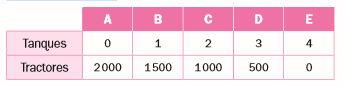 ¿Cuál es el coste de oportunidad de producir el primer tanque? El coste de producir un tanque son 1500 tractores. b) Representa gráficamente la FPP de esta economía. Realizar el gráfico de la FPP siguiendo el modelo de la figura 2.Xc) ¿En qué puntos de la gráfica alcanza Ecolandia su producción potencial? En los puntos A, B, C, D o Ed) 	Señala algún punto ineficiente en la gráfica y comenta a qué factores puede obedecer el que no alcance su producción potencial. [Marcar algún punto entre los ejes y la FPP]. Factores que explican que se alcance la producción potencial: paro, recursos desaprovechados, fallos en la tecnología…e) 	Señala algún punto inalcanzable e indicar por qué se le denomina así.[Marcar algún punto por encima de la FPP]. Se les denomina punto inalcanzable porque Ecolandia carece de los recursos suficientes para alcanzar una determinada producción. f) 	Utilizando la FPP de este ejemplo como referencia explica a tus compañeros los siguientes conceptos económicos: escasez de recursos, coste de oportunidad y producción potencial.  Un ceramista trabaja cinco días a la semana a razón de ocho horas diarias. Si su producción diaria es de 24 piezas. ¿Cuál es su producción semanal? ¿Cuál es su productividad por cada hora de trabajo?Solución:Su producción semanal es de 120 piezas (24 piezas x 5 días). La productividad es de 3 piezas por hora (24 piezas/8 horas).La siguiente tabla refleja el trabajo desarrollado por dos panaderos. Su jornada laboral en el mes de octubre era de cuatro horas al día:¿A cuántas unidades asciende la producción diaria de esta panadería? La producción diaria es de 44 tartas por día.b) 	Calcula la productividad por hora de cada uno de los panaderos. La productividad de Luis es de 6 tartas/hora (24 tartas/4 horas) mientras que la de Tomás es de 5 tartas/hora (20 tartas/4 horas)c) 	En noviembre, la empresa amplió el contrato a Luis, con lo que pasó a trabajar ocho horas diarias, mientras que Tomás continuó con la misma jornada de trabajo. Ese mes, Luis elaboró 32 tartas al día, y Tomás, 24. Confecciona una tabla similar a la anterior y calcula la producción y la productividad del mes de noviembre.d) 	La producción del mes de noviembre creció respecto a la del mes de octubre. ¿Cuál es la causa del crecimiento? La causa del crecimiento es al aumento de la productividad.Nota revisor:Según los datos la producción ha aumentado en noviembre pero la productividad HA DESCENDIDO. Productividad octubre = (24+20) / (4+4) =5,5 tartas/horaProductividad noviembre = (32+24) / (8+4) = 4,66 tartas/horae) 	De igual forma que en la actividad resuelta 3 representa gráficamente el crecimiento económico de la producción de esta panadería con los datos de producción de ambos panaderos en los meses de octubre y noviembre.Explica que tiene que ver "El dilema del rey guerrero", en la portadilla de la unidad, con la frontera de las posibilidades de producción.Falta soluciónOrdena de mayor a menor importancia, siguiendo tu criterio personal, las siguientes medidas para impulsar el crecimiento económico:Impartir cursillos de formación a los trabajadores. Fomentar inversiones que permitan la obtención o la implantación de avances tecnológicos. Suscribir acuerdos con otros países para explotar sus recursos naturales. Favorecer la inmigración de mano de obra cualificada. Atraer a inversores extranjeros con la posibilidad de obtener altos beneficios. Contrasta tu respuesta con la de varios compañeros y después saca tus propias conclusiones sobre los problemas a los que se enfrenta cualquier Gobierno para impulsar el crecimiento económico en su país.Solución:Respuesta abierta. La variedad de respuestas servirán para poner en contexto la dificultad con la que se enfrentan los distintos Gobiernos a la hora de favorecer el crecimiento económico.Orientaciones para el Taller de PrensaInstrucciones para el Juego económicoRecursos productivosRecursos productivosRecursos productivosTierraTrabajoCapitalLocutorio de internetEnergía, agua, conexión informáticaPersonal con conocimientos informáticosLocal, ordenadores, dineroUna panaderíaHarina, huevos, azúcar, energía, aguaPanaderosLocal, horno, mostrador, estanteríasUna carpinteríaMadera, energía, aguaCarpinterosLocal, sierras, herramientas…Un supermercadoEnergía, aguaAlmacenistas, reponedores, cajeras, Cajas registradoras, estanterías, expositores de frío, cámaras frigoríficas, almacénUna caja de ahorrosEnergía, conexión informática, aguaPersonal con conocimientos financierosLocal, ordenadores, mobiliarioUna academia de enseñanzaEnergía, conexión informática, aguaProfesoresLocal, ordenadores, mobiliario 	Conceptos representados en la Frontera de Posibilidades de Producción (FPP)	Conceptos representados en la Frontera de Posibilidades de Producción (FPP)Escasez de recursosTodos los recursos disponibles de Ecolandia solo alcanzan para producir 150 tractores o 1 un tanqueRevisor técnico dice:No entiendo la respuesta… según los datos de la tabla todos los recursos disponibles alcanzarán para producir 4 tanques, o bien 2000 tractores o bien… otras combinaciones  intermediasCoste de oportunidadMenos tanques = más tractores y viceversaLa producción potencialLas combinaciones A, B, C, D o E muestran la producción máxima que Ecolandia es capaz de obtener con unos recursos y una tecnología dadas, siempre que se utilicen de manera eﬁciente.OctubreOctubreTartas por díaProductividadLuis24 tartas= 6 tartas/hora Tomás20 tartas= 5 tartas/horaNoviembreNoviembreTartas por díaProductividadLuis32 tartas= 4 tartas/horaTomás24 tartas= 6 tartas/hora